السيرة الذاتيةشمس الملوك محمد عبد الغني Mobile: +9647724550026Email: shms78808@uomustansiriyah.edu.iqملخص تعريفي: يتمحور مجالي البحثي بشكل رئيسي حول تصنيع المركبات الكيميائية ودراستها كعلاج مضاد للسرطانات عن طريق فحص السمية الخلوية. الشهادات الدراسية: ماجستير في علوم الكيمياء: درجة الماجستير في علوم الكيمياء الاختصاص الدقيق (الكيمياء العضوية) ، جامعة بغداد / كلية التربية ابن الهيثم للعلوم الصرفة 2022 بكالوريوس في علوم الكيمياء: جامعة بغداد / كلية التربية ابن الهيثم للعلوم الصرفة2015 المنشورات العلمية: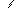 نشر البحث العلمي الموسوم (Synthesis of New 1,2,4-Triazole Derivatives with Expected Biological Activities) في 2022Curriculum Vitae                     Shamsalmiluk Mohammed Abdulghani  	Mustansiriyah University – Iraqi Center for Cancer & Medical Genetics Research (ICCMGR) Mobile: +9647724550026Email: shms78808@uomustansiriyah.edu.iqPersonal Summary:My area of research is mainly about the synthesis and study of chemical compounds as an anti-cancer treatment by cytotoxicity assay.Education: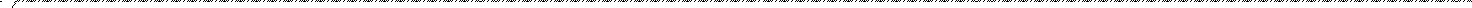  M.Sc. degree in organic chemistry University of Baghdad / College of Education for Pure Sciences / Ibn Al-Haitham 2022B.Sc.: chemistry department, University of Baghdad / College of Education for Pure Sciences / Ibn Al-Haitham 2015Publications:1-publishing of the research "(Synthesis of New 1,2,4-Triazole Derivatives with Expected Biological Activities 2022